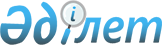 О преобразовании дипломатической миссии Республики Казахстан в городе Братиславе (Словацкая Республика)Указ Президента Республики Казахстан от 18 июля 2019 года № 66.
      ПОСТАНОВЛЯЮ:     
      1. Преобразовать дипломатическую миссию Республики Казахстан в городе Братиславе (Словацкая Республика) в Посольство Республики Казахстан в Словацкой Республике.   
      2. Правительству Республики Казахстан принять необходимые меры, вытекающие из настоящего Указа.   
      3. Настоящий Указ вводится в действие со дня подписания.   
					© 2012. РГП на ПХВ «Институт законодательства и правовой информации Республики Казахстан» Министерства юстиции Республики Казахстан
				
      Президент       
Республики Казахстан

К. ТОКАЕВ     
